5 Одномерные и нульмерные системыНизкотемпературная проводимость и фотопроводимость  пайерлсовского проводника о-TaS3 при одноосном растяженииВ. Е.  Минакова1, А. Н. Талденков2, С. В. Зайцев-Зотов11ИРЭ им. В.А. Котельникова РАН,  Моховая, д.11, корп. 7, Москва, 125009, Россиятел: +7 (495) 629 3574, факс:  +7 (495) 629 3678, эл. почта: mina_cplire@mail.ru2НИЦ «Курчатовский институт»,  пл. Акад. Курчатова, 1, Москва, 123182, РоссияИсследования фотопроводимости квазиодномерного проводника с волной заря-довой плотности (ВЗП) o-TaS3 [1] позволило показать, что его низкотемпературная  омическая проводимость (ВЗП запиннингована и не дает вклад в проводимость) связана с нелинейными возбуждениями ВЗП (солитонами, дислокациями и др.). Поскольку растяжение o-TaS3 увеличивает степень несоизмеримости ВЗП по отношению к исходной решетке, приводя к росту концентрации солитонов [2], его можно использовать как метод изучения природы низкотемпературной омической проводимости. В данной работе обнаружено влияние одноосного растяжения       o-TaS3 как на его низкотемпературную проводимость, так и на фотопроводимость.Измерения проводились на высококачественном кристалле o-TaS3, содержащем три сегмента, см. вставку к рис.1: А — без растяжения, С — буферный, В — с растяжением ε = ΔLB/LB ≈ 1%. На рис. 1 приведены температурные зависимости омической проводимости участка с растяжением (серая верхняя кривая) и без него (черная кривая), а также соответствующие наборы температурных зависимостей фотопроводимости при разных интенсивностях света. При T  < 80 K растяжение приводит к значительному дополни-тельному вкладу и в омическую проводимость, и в фотопроводимость (увеличивается основной максимум и появляется новый). Обе величины скачкообразно изменяются  почти на порядок хотя и при слегка разных температурах.  При этом  энергия активации низкотемпературной оми-ческой проводимости EL незначитель-но (≈ 7%) растет  по сравнению с той же величиной без деформации, а ве-личины транспортной пайерлсовской щели Δtr=2EΔ и энергии активации фотопроводимости Eτ, характеризую-щей температурную зависимость времени жизни неравновесных носителей, существенно не меняются. 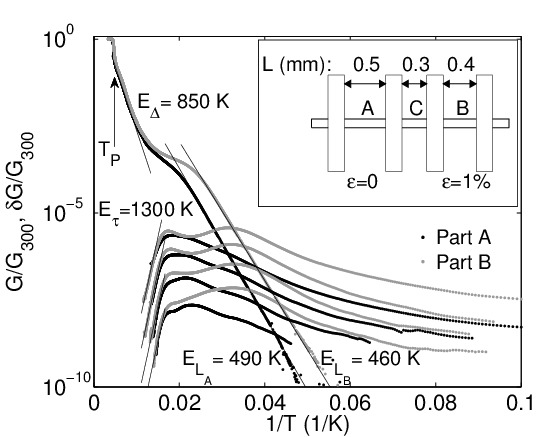 Таким образом, предположение о коллективной природе низкотемпературной омической проводимости [1] подтверждено новым способом. Кроме того, можно говорить об обнаружении  вклада коллективных возбуждений в фотопроводимость  o-TaS3.Литература[1] S.V. Zaitzev-Zotov, V.E. Minakova, Phys.Rev.Lett., 97, 266404 (2006).[2] S.G. Zybtsev, V.Ya. Pokrovskii, Physica B 460 34 (2015).